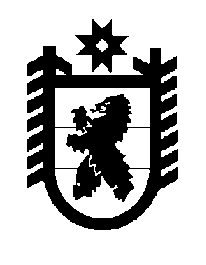 Российская Федерация Республика Карелия    ПРАВИТЕЛЬСТВО РЕСПУБЛИКИ КАРЕЛИЯРАСПОРЯЖЕНИЕот  26 сентября 2016 года № 744р-Пг. Петрозаводск В соответствии с частью 4 статьи 3, пунктом 3 статьи 4  Федерального закона от 21 декабря 2004 года № 172-ФЗ «О переводе земель или земельных участков из одной категории в другую» отказать Обществу с ограниченной ответственностью «Крона» в переводе земельного участка, имеющего кадастровый номер 10:05:0062206:73,  площадью 125745 кв. м (местоположение: Республика Карелия,  Питкярантский район, 
юго-восточнее д. Ууксу), из состава земель запаса в земли особо охраняемых территорий и объектов в связи с несоответствием испрашиваемого целевого назначения земельного участка схеме территориального планирования Питкярантского муниципального района.           Глава Республики Карелия                                                                  А.П. Худилайнен   